ЛОГОПЕДИЧЕСКИЕ ИГРЫ И ЗАДАНИЯ ДЛЯ ЛЕТНЕГО ПЕРИОДА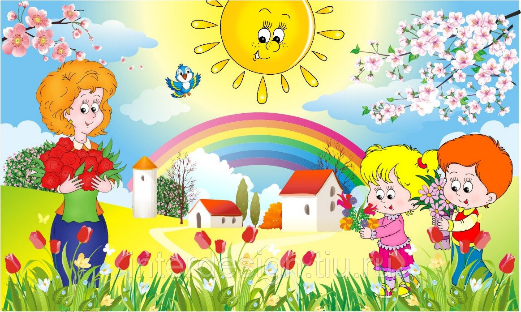    Лето-самое замечательное и веселое время года. Самый благоприятный период для совместного времяпрепровождения родителей и детей. Развитие ребенка в летом продолжается, не останавливается. В это время года он получает большое количество положительных эмоций, ярких впечатлений. Возрастает его двигательная активность. Этот период можно использовать для закрепления знаний, полученных в этом учебном году. Давайте, совместными усилиями, сделаем это время интересным и полезным.     Для того, чтоб наш с Вами совместный труд не пропал в летний период, я предлагаю Вам упражнения, которые не требуют специальной подготовки, и Вы можете выполнять в их любой обстановке (дома, во время прогулки…). И помните, что главное- мы не занимаемся! Мы играем! Но у каждой игры есть свои правила! И наша-не исключение. Первое правило-это позитивный настрой и хорошее настроение ребенка. Второе правило-занимаемся не более 15-20 минут в день. Периодичность-2-3 раза в неделю.      Главное - все задания сразу выполнять не стоит. В один день вы можете придумать рассказ о лягушонке, которого увидели (Куда скачет лягушонок; зачем скачет; кого встретил на своем пути…) в другой день посчитать все синие (белые, красные) предметы которые увидите по-логопедически (одна синяя машина, две синие машины, три синие машины, четыре синие машины пять синих машин).1. Упражнения для автоматизации звуков.   Общие рекомендации: следите за звуками, которые уже поставлены в этом году. Просите ребенка сказать звук правильно, если он его искажает. Если этого не делать, то искаженное произношение звука «вернется» и нам придется начать всю работу заново.2. Упражнения для развития фонематических процессов- Определи, откуда идет звук (сверху, снизу, справа, слева…)- Игра «Барабанщик» Предлагаем детям послушать ритм и отстучать его.* короткий стук; - длинный стук.Примеры ритмов:**-**- **-- ** --***-- *-*-*- *--*--*--II –III-II; III-II и др.- Игра «Я - это ты»  Объясняем ребенку, что мама теперь малыш, а он-мама. Теперь он будет объяснять, как правильно произносить слова. Мама произносит слова, ошибаясь в и заменяя звуки. Задача ребенка-исправить маму.- Игра «Повторюшка»Просим ребенка повторить за вами пары слогов (не используем звуки, которые ребенок произносит неправильно). Например: па-ба; да-та; ма-на; ка-га; бу-му; бы –мы; пу-ту; ку-гу; кы-бы;….- Повторяем гласные звуки:А О У     Э А У   И Ы А   и т.д     Буквы, которыми обозначаются эти звуки, мы можем видеть и писать. А также выкладывать из палочек, камушков, веточек….    Мы запомнили, что звуки мы можем слышать и произносить.3. Игры, для развития лексико-грамматических категорий языка и связной речи- Игра «Считалка»Просим посчитать предметы, используя числительные. Например: один цветок, два цветка, три цветка, четыре цветка, пять цветков. Усложним с помощью прилагательных. Один белый цветок, два белых цветка, … пять белых цветков.- Игра «Один-много»Например: один жук- много жуков; много бабочек -одна бабочка. Можно не использовать слово «много». Например сад-сады, ягода-ягоды.- Игра «Великан-гномик».Взрослый- «великан» называет любой предмет, а ребенок- «гномик» должен сказать уменьшительно-ласкательную форму этого слова.Окно-окошечко; лист-листочек; солнце-солнышко.- Игра «Жадная»Ребенок идет и «жадничает». Все что он видит, он должен сказать мой, моя, мое. Например: мое солнце, мой ветер, моя радуга, моя туча…- Игра «Мама-малыш»Мама говорит:-Я сейчас мама кошка, значит ты мой малыш. Кто ты? (Котенок.) Я сейчас мама утка. Кто ты? (Утенок). Повторить можно диких и домашних животных. Папы так же могут поиграть. Если папа селезень, то кто у него сыночек(доченька)?- Игра «Бюро находок»Мы берем вещи, предметы, принадлежащие кому-либо и спрашиваем:- Это чье? (Мамино платье, папин телефон, бабушкина сумка…) а также, можем обращать внимание на предметы на улице.- Чья машина? (дядина); чей велосипед? (Машин).- Игра «Что из чего»Предлагаем ребенку определить, из чего сделан тот или иной предмет. Например: Ведро сделано из железа. Какое ведро? Ребенок должен дать полный ответ, используя существительное и прилагательное. (Железное ведро.)- Игра «Ладошка»Предложите ребенку продолжить фразу «Я знаю 5 предметов одежды…» 5 диких животных…, 5 продуктов…, 5цветов…Ребенок раскрывает ладошку и на каждый палец, загибая его называет предмет.В заключении я хочу Вам сказать. Где бы вы не находились летом, общайтесь с ребенком!Вы приехали на море - подберите слова к слову «вода» - Какая? (теплая, холодная, соленая); «песок» Какой? (желтый, белый, влажный, сухой); «камушки» Какие? (Гладкие, мокрые, мелкие, крупные.) Рассмотрите природу вокруг. Чем она отличается от нашей?Вы оказались в деревне- посмотрите, какие животные и птицы вокруг. Вспомните их название, название их детенышей. Помогите ребенку составить описательный рассказ о домашнем животном. Рассмотрите, что растет в огороде. Какую технику, инструменты можно увидеть в деревне. Для чего они нужны.Вы проводите лето в городе. Чаще гуляйте. Проанализируйте дома вокруг. Составьте рассказ о таких зданиях, как школа, детский сад, поликлиника, магазин. Какие это здания? (Новые, старые, современные, древние, высокие, низкие, одноэтажные, многоэтажные.) Для чего они нужны? Кто работает в этих зданиях?      Общайтесь, играйте, рассказывайте, учите, изучайте, придумывайте, наслаждайтесь совместным времяпровождением. А если эти игры будут несколько сложны для восприятия Вашего ребенка, постарайтесь упростить, сделать более доступными . Выполняя эти советы, Вы непременно увидите плоды своего труда. Желаю Вам приятного летнего отдыха!С уважением,Волкова Наталия Александровна,учитель-логопед 